Белорусско-Российский университет – участник  Международной выставки «Белагро-2023»  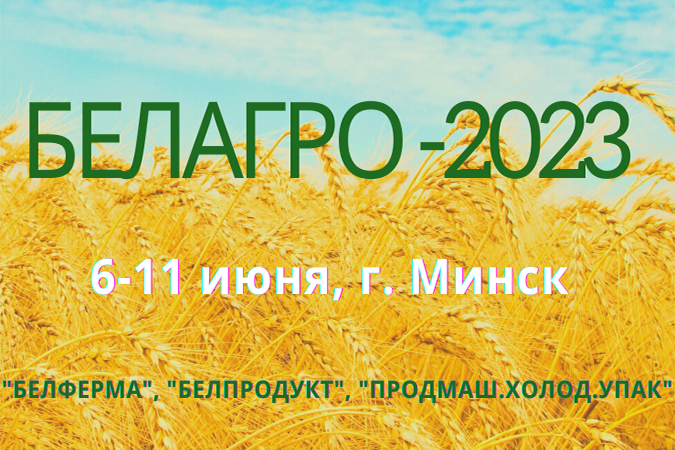 Белорусско-Российский университет принял участие в работе Международной специализированной выставки «БЕЛАГРО-2023», которая проходила  с 6 по 11 июня 2023 г. в Выставочном центре Китайско-Белорусского индустриального парка «Великий камень»,  расположенном в 25 км от  г. Минска и 6 км от Национального аэропорта  (Смолевичский район, пр. Пекинский, 29).Белорусско-Российский университет в коллективной экспозиции Министерства образования Республики Беларусь представила сотрудник кафедры «Техносферная безопасность и производственный дизайн» Старовойтова Н.А. с разработкой «Технологии фиторемедиации техногенно поврежденных почв», разработчик д-р биол. наук, доц. Щур А.В.  Экспозиция вызвала значительный интерес как у присутствующих на выставке представителей организаций, так и у простых граждан, посетивших данное мероприятие.  В ходе выставки достигнуты предварительные соглашения о проведении исследований совместно с учеными и предприятиями. Справочно: Коллективные экспозиции на "Белагро-2023" сформировали Министерство сельского хозяйства и продовольствия Беларуси, Министерство промышленности, Национальная академия наук, концерн "Белгоспищепром", Белкоопсоюз, а также все области Беларуси.Белорусская агропромышленная неделя обобщает международный опыт в агропромышленном машиностроении, служит поиском оригинальных инновационных решений в сфере экологически безопасных материалов и безотходных технологий.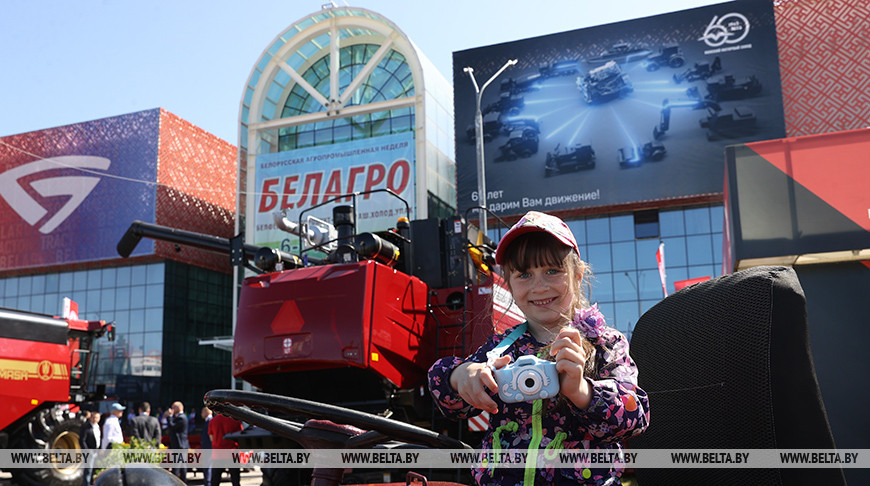 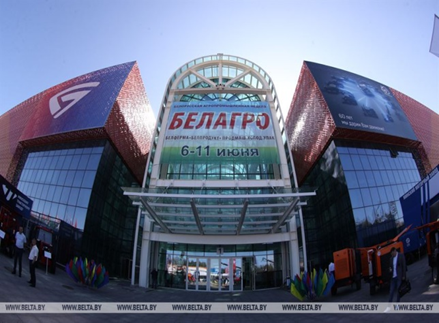 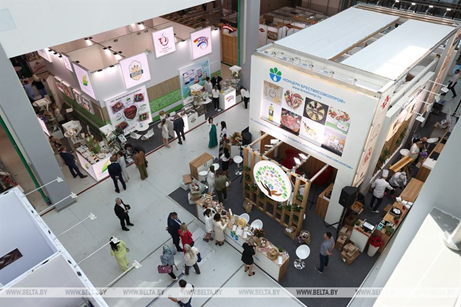 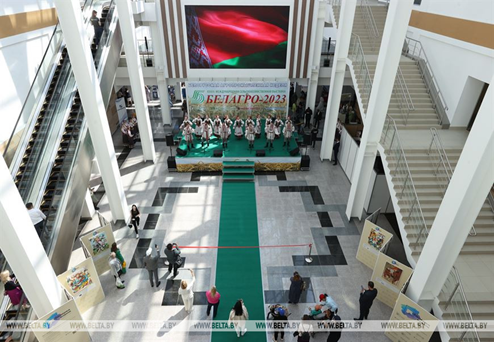 